Alle i Modum kommune skal ha ny profil i signaturen på e-post. Dette som følge av ny grafisk profil, og ett felles uttrykk for hele kommunen. 

Slik gjør du: Stå i Outlook – trykk ny e-post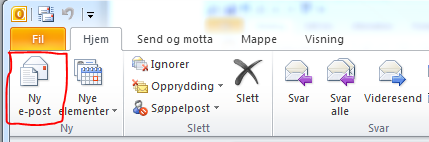 Trykk så på Signatur  Signaturer…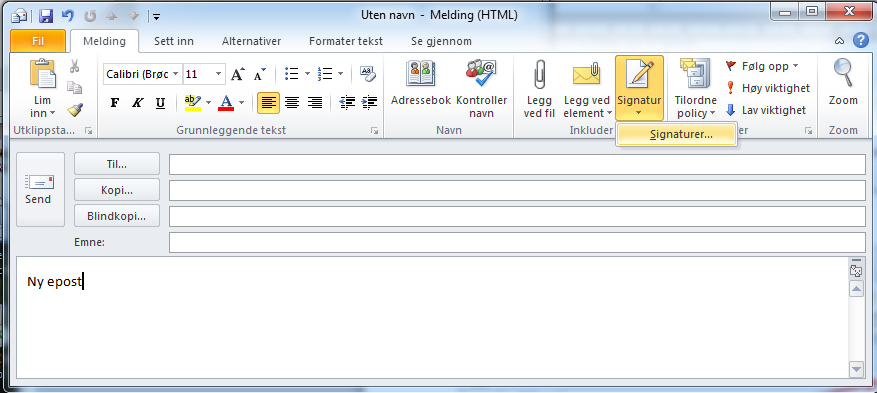 Dette vinduet skal komme opp. Her trykker du på Ny-knappen.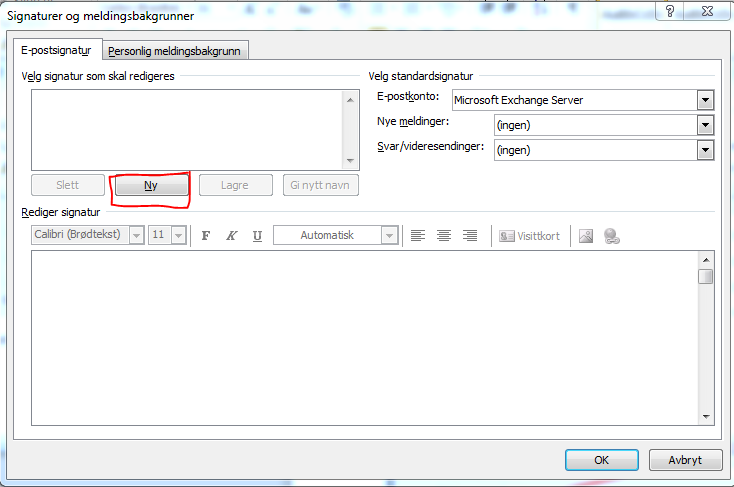 Gi signaturen din et navn: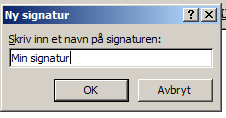 Du er nå klar for å lage din signaturKopier feltet under,  med både tekst, logo og slagord, og lim det inn i feltet som kommer opp:Med vennlig hilsenNavn EtternavnStilling/sektorDirekte: 000 000 000 Mobil: 000 000 000 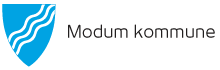 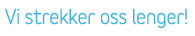 Du markerer tekst+bilde og trykker Ctrl + C for å kopiere, og  Ctrl + V for å lime inn.
Endre Navn  Navnesen osv, slik at du får din egen signatur

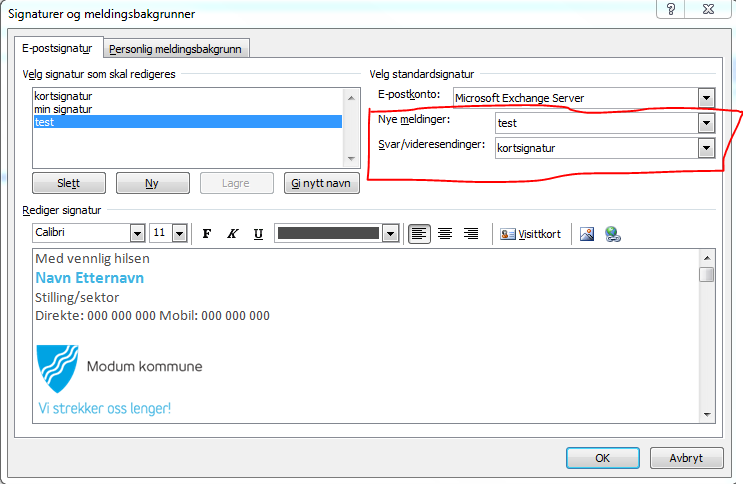 Her kan du bestemme når signaturen skal brukes. Du kan godt velge å ha den både på svar og nye mail. Men den skal alltid brukes når du oppretter ny melding. Når du svarer er du fri til å lage en forenklet signatur med bare navnet ditt og eventuelt telefonnummer (uten bilder eller grafikk). Det er IKKE lov å benytte andre fonter enn Calibri.Husk å lagre det du har gjort.Takk for at du er med på å gi Modum kommune en tydelig profil!